Maths year 5 ChallengeGo to the following web page if you have a protractorhttps://www.bbc.co.uk/bitesize/articles/zdsrsk7Watch the video and try the some of the questions below.Draw An angle measuring 65 degrees with one line measuring 6.5cmAn obtuse angle measuring 136 degrees with one line measuring 5.4cm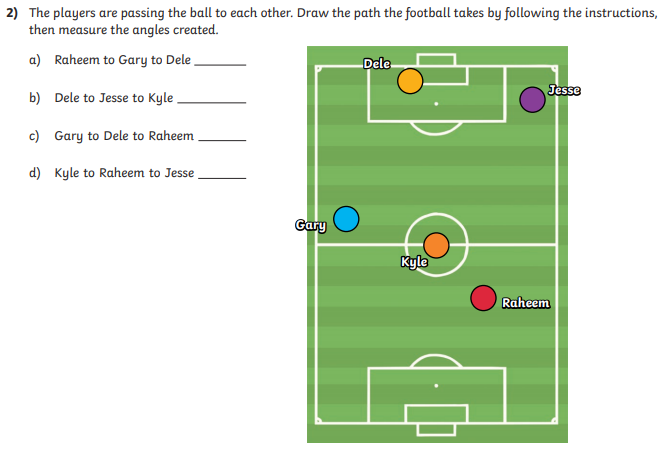 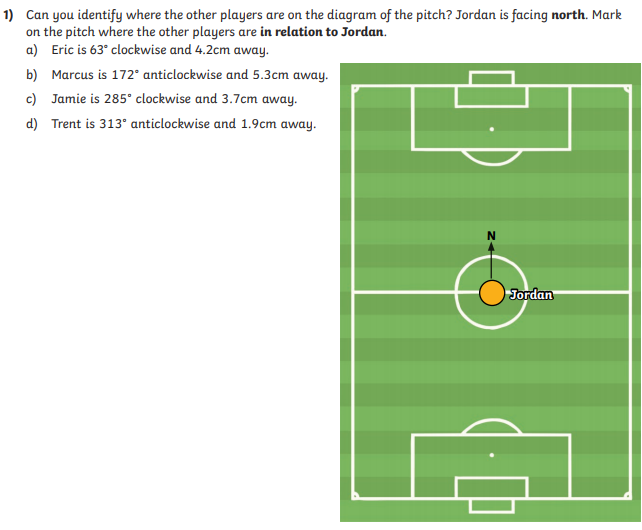 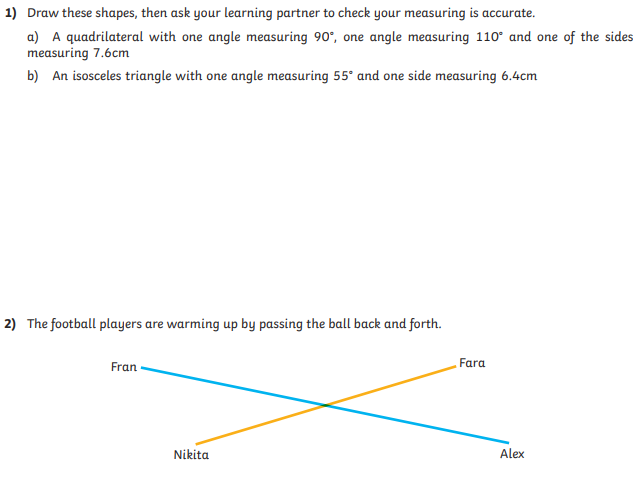 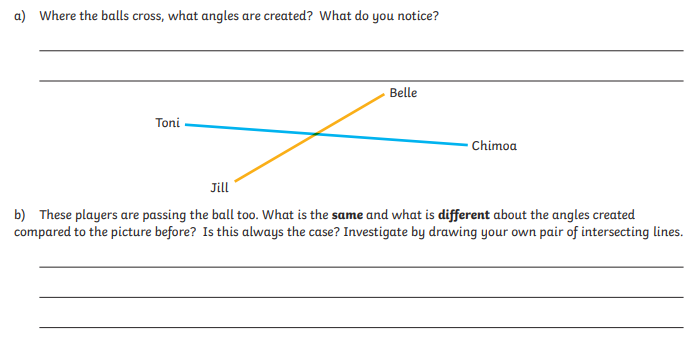 Find the answers below.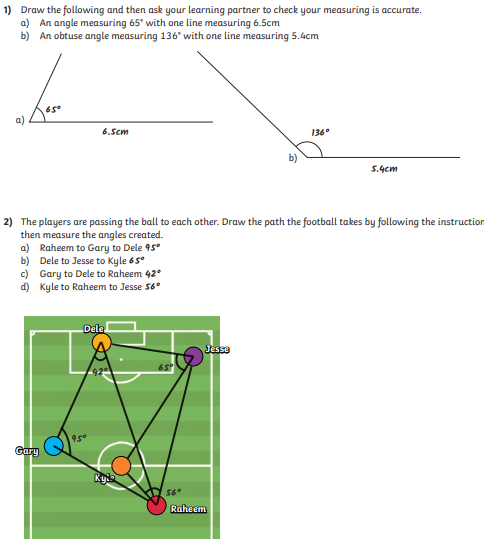 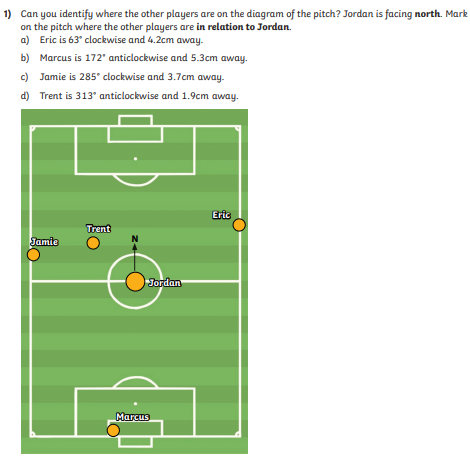 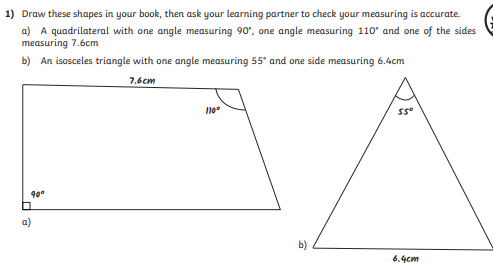 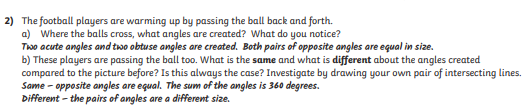 